Bana Község Önkormányzata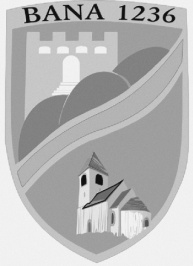 Levélcím:	2944 Bana, Jókai M. u. 18.Telefon:	34/468-868M E G H Í V ÓBana Község Önkormányzata Képviselő-testületét rendkívüli testületi ülésre a Magyarország helyi önkormányzatairól szóló 2011. évi CLXXXIX. törvény 44-46. § alapján és a Bana Község Önkormányzat képviselő-testületének a képviselő-testület Szervezeti és Működési Szabályzatáról szóló 9/2013 (III.12.) önkormányzati rendeletének 4-21. § alapján2022. október 14-én (pénteken) 7óra 15 perckor a Bábolnai Közös Önkormányzati Hivatal Banai Kirendeltség (2944 Bana, Jókai u.18.) tanácstermébe összehívom.NAPIRENDI PONTOK:Beszámoló a két ülés között történt eseményekről, a lejárt határidejű határozatokról, és a bizottságok által hozott döntésekrőlElőterjesztés felelőse: polgármesterKözbeszerzésElőterjesztés felelőse: jegyzőÖnkormányzati közműdíjak változásaElőterjesztés felelőse: jegyzőSzociális rendeletek felülvizsgálataElőterjesztés felelőse: jegyzőKomáromi Tűzoltóparancsnokság beszámolójaElőterjesztés felelőse: polgármester EgyebekBana, 2022. október 13.	  Toma Richárd sk.                                                                                                                                   polgármester                                